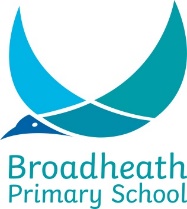 Application for School to administer medicationDETAILS OF STUDENT:Name:						Class:Date of Birth:Condition of illness:MEDICATION:Name/Type of Medication (as described on the container):For how long will your child take this medication:Date dispensed:Storage requirements:Expiry Date:FULL DIRECTIONS FOR USE:Dosage and amount (as per instructions on container):Method:Timing/Frequency of dosage:Dates to administer:		From ………………………………………To …………………………………………..Special Precautions – are there any side effects that the school should know about?…………………………………………………………………………………………………………………………………………Self Administration:		Yes / NoI understand that I must deliver the medication personally to the office and confirm that this medication has been prescribed. The school will not be held responsible for any adverse effects from the medication. I understand that I must notify school of any changes in writing.Signature:					Relationship to student:Date:Is child attending wrap around care while on this medication:                          Yes / No